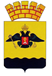 АДМИНИСТРАЦИЯ МУНИЦИПАЛЬНОГО ОБРАЗОВАНИЯ ГОРОД НОВОРОССИЙСКПОСТАНОВЛЕНИЕ_________________						                                    №_____________ г. НовороссийскО внесении изменений в постановление администрации муниципального образования город Новороссийск от 6 апреля 2021 года № 2050 «Об утверждении административного регламента по предоставлению муниципальной услуги: «Предоставление разрешения на отклонение от предельных параметров разрешенного строительства, реконструкции объекта капитального строительства» и утрате силы некоторых постановлений администрации муниципального образования город Новороссийск»В целях приведения в соответствие нормативных правовых актов органов местного самоуправления действующему законодательству Российской Федерации, руководствуясь Федеральным законом от 27 июля 2010 года № 210-ФЗ «Об организации предоставления государственных и муниципальных услуг», Федеральным законом от 6 октября 2003 года                 № 131-ФЗ «Об общих принципах организации местного самоуправления в Российской Федерации», учитывая письмо департамента по архитектуре и градостроительству Краснодарского края от  21 декабря 2022 года                                № 71-01-09-10263/22,  п о с т а н о в л я ю:1. Внести изменения в постановление администрации муниципального образования город Новороссийск от 6 апреля 2021 года № 2050 «Об утверждении административного регламента по предоставлению муниципальной услуги: «Предоставление разрешения на отклонение от предельных параметров разрешенного строительства, реконструкции объекта капитального строительства» и утрате силы некоторых постановлений администрации муниципального образования город Новороссийск»:1.1. По всему тексту административного регламента слова «публичные слушания» в соответствующих падежах заменить словами «общественные обсуждения» в соответствующих падежах. 1.2. Абзац 4 подпункта 3.2.6.4 пункта 3 административного регламента изложить в новой редакции:«Дополнительно, не позднее чем за семь дней до дня размещения на официальном сайте или в информационных системах проекта, подлежащего рассмотрению на общественных обсуждениях, подлежит опубликованию в порядке, установленном для официального опубликования муниципальных правовых актов, иной официальной информации, а также в случае, если это предусмотрено муниципальными правовыми актами, в иных средствах массовой информации». 1.3. Абзац 2 подпункта 3.2.7. пункта 3 административного регламента слова «в средствах массовой информации и размещение его на официальном Интернет-портале администрации муниципального образования город Новороссийск» заменить словами «в порядке, установленном для официального опубликования муниципальных правовых актов, иной официальной информации, а также в случае, если это предусмотрено муниципальными правовыми актами, в иных средствах массовой информации».1.4. Абзац 4 подпункта 3.2.7.2.  пункта 3 административного регламента изложить в новой редакции:«Секретарь Комиссии обеспечивает опубликование заключения о результатах общественных обсуждений в порядке, установленном для официального опубликования муниципальных правовых актов, иной официальной информации, и размещается на официальном сайте и (или) в информационных системах».2. Отделу информационной политики и средств массовой информации опубликовать постановление «О внесении изменений в постановление администрации муниципального образования город Новороссийск от 6 апреля 2021 года № 2050 «Об утверждении административного регламента по предоставлению муниципальной услуги: «Предоставление разрешения на отклонение от предельных параметров разрешенного строительства, реконструкции объекта капитального строительства» и утрате силы некоторых постановлений администрации муниципального образования город Новороссийск» в печатном бюллетене «Вестник муниципального образования город Новороссийск» и разместить на официальном сайте администрации и городской Думы муниципального образования город Новороссийск в сети «Интернет» в течение семи дней со дня его подписания.3. Контроль за выполнением настоящего постановления возложить на заместителя главы муниципального образования Меланиди Д.К.4. Постановление вступает в силу со дня его официального опубликования.Главамуниципального образования					     А.В. Кравченко